   PROGRAM   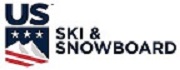   TEAM CAPTAINS‘ MEETING    Date:    Site:    Site:    Site:    State:   Event:    RUNRUNRadios:                                                                                    Radios:                                                                                    Radios:                                                                                    Radios:                                                                                    Jury Inspection:Jury Inspection:Jury Inspection:Jury Inspection:Jury:Jury:Jury:Jury:TD:Jury:Jury:Jury:Jury:Chief of Race:Jury:Jury:Jury:Jury:Referee:Jury:Jury:Jury:Jury:Ass’t Referee:Connection Coach(es):Connection Coach(es):Connection Coach(es):Connection Coach(es):Course Setters (Names / Teams):                                                                                                                                Course Setters (Names / Teams):                                                                                                                                Course Setters (Names / Teams):                                                                                                                                Course Setters (Names / Teams):                                                                                                                                Lift Open:                                                                                                 Lift Open:                                                                                                 Lift Open:                                                                                                 Lift Open:                                                                                                 Warmup and Training Area: Warmup and Training Area: Warmup and Training Area: Warmup and Training Area: Inspection(one):                                                                   Inspection(one):                                                                   Inspection(one):                                                                   Inspection(one):                                                                   Entry for Racers Closed: Entry for Racers Closed: Entry for Racers Closed: Entry for Racers Closed: Photographers In Place:Photographers In Place:Photographers In Place:Photographers In Place:Entry for All Closed:Entry for All Closed:Entry for All Closed:Entry for All Closed:Coaches in Place:Coaches in Place:Coaches in Place:Coaches in Place:No. of Forerunners:  (     )No. of Forerunners:  (     )No. of Forerunners:  (     )Start Time:Interval:Interval:Start Times: Start Times: Start Times: Start Times: Start Interval(s):Start Interval(s):Start Interval(s):Start Interval(s):Preparation Breaks: Preparation Breaks: Preparation Breaks: Preparation Breaks: Yellow Zones/Flags:                                                                       1st                                                                       2nd                                                                                                                  3rdYellow Zones/Flags:                                                                       1st                                                                       2nd                                                                                                                  3rdPlaces                Places                Back to StartBack to StartYellow Zones/Flags:                                                                       1st                                                                       2nd                                                                                                                  3rdYellow Zones/Flags:                                                                       1st                                                                       2nd                                                                                                                  3rdYellow Zones/Flags:                                                                       1st                                                                       2nd                                                                                                                  3rdYellow Zones/Flags:                                                                       1st                                                                       2nd                                                                                                                  3rdYellow Zones/Flags:                                                                       1st                                                                       2nd                                                                                                                  3rdYellow Zones/Flags:                                                                       1st                                                                       2nd                                                                                                                  3rdSlip Crews: Slip Crews: Slip Crews: Slip Crews: Intermediate Times:         Intermediate Times:         Intermediate Times:         Intermediate Times:         Awards Ceremony:          Awards Ceremony:          Awards Ceremony:          Awards Ceremony:          Public Draw:                                                                                            Public Draw:                                                                                            Public Draw:                                                                                            Public Draw:                                                                                            Name(s) / Team(s):Name(s) / Team(s):Course Setter(s) Next Race:                                                                                                                                                                                                      Course Setter(s) Next Race:                                                                                                                                                                                                      Course Setter(s) Next Race:                                                                                                                                                                                                      Course Setter(s) Next Race:                                                                                                                                                                                                      Next Team Captains’ Meeting:      Next Team Captains’ Meeting:      Next Team Captains’ Meeting:      Next Team Captains’ Meeting:      Miscellaneous:Miscellaneous:Miscellaneous:Miscellaneous:Miscellaneous:Miscellaneous:Team Captains' Meeting of  Team Captains' Meeting of  Team Captains' Meeting of  Race Code(s)Support OfficialsNATNATChief of CourseChief of Timing & CalculationsChief of Timing & CalculationsChief of Timing & CalculationsStart Referee (Jury Advisor)Race AdministratorRace AdministratorRace AdministratorFinish Referee (Jury Advisor)Video ControlVideo ControlVideo ControlForerunners  A.   D.    D.    D.    B.   E.    E.    E.    C.    F.     F.     F.    Meeting MinutesMeeting MinutesMeeting MinutesMeeting MinutesMeeting MinutesMeeting MinutesSignature of Race Administrator:Signature of Race Administrator:Signature of Race Administrator:Signature of Race Administrator:Signature of Race Administrator:Signature of Race Administrator: